План работы первичной профсоюзной организациимуниципального бюджетного общеобразовательного учреждения Зазерская средняя общеобразовательная школа                                           на 2019-2020 учебный год                                                            Утвержден Профсоюзным комитетом ППО                                                             Протокол №  1                   от 29.08.2019 г.ЗАДАЧИ​ реализация уставных задач профсоюза по представительству и защите социально-трудовых прав и профессиональных интересов работников школы;​ профсоюзный контроль соблюдения в школе законодательства о труде и охраны труда;организация приема в Профсоюз и учет членов профсоюза, осуществление организационных мероприятий по повышению мотивации профсоюзного членства;создание условий, обеспечивающих вовлечение членов Профсоюза в профсоюзную работу;укрепление здоровья и повышение жизненного уровня работников; информационное обеспечение членов Профсоюза , разъяснение мер , принимаемых Профсоюзом по реализации уставных целей и задач.Председатель ПК                                                        Н.А. Самсонова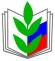 ПРОФСОЮЗ РАБОТНИКОВ НАРОДНОГО ОБРАЗОВАНИЯ И НАУКИ РОССИЙСКОЙ ФЕДЕРАЦИИ(ОБЩЕРОССИЙСКИЙ ПРОФСОЮЗ ОБРАЗОВАНИЯ)ТАЦИНСКАЯ РАЙОНАЯ ОРГАНИЗАЦИЯПЕРВИЧНАЯ ПРОФСОЮЗНАЯ ОРГАНИЗАЦИЯ МУНИЦИПАЛЬНОГО БЮДЖЕТНОГО ОБЩЕОБРАЗОВАТЕЛЬНОГО УЧРЕЖДЕНИЯ ЗАЗЕРСКОЙ СРЕДНЕЙ ОБЩЕОБРАЗОВАТЕЛЬНОЙ ШКОЛЫ  ПРОФСОЮЗ РАБОТНИКОВ НАРОДНОГО ОБРАЗОВАНИЯ И НАУКИ РОССИЙСКОЙ ФЕДЕРАЦИИ(ОБЩЕРОССИЙСКИЙ ПРОФСОЮЗ ОБРАЗОВАНИЯ)ТАЦИНСКАЯ РАЙОНАЯ ОРГАНИЗАЦИЯПЕРВИЧНАЯ ПРОФСОЮЗНАЯ ОРГАНИЗАЦИЯ МУНИЦИПАЛЬНОГО БЮДЖЕТНОГО ОБЩЕОБРАЗОВАТЕЛЬНОГО УЧРЕЖДЕНИЯ ЗАЗЕРСКОЙ СРЕДНЕЙ ОБЩЕОБРАЗОВАТЕЛЬНОЙ ШКОЛЫ  ПРОФСОЮЗ РАБОТНИКОВ НАРОДНОГО ОБРАЗОВАНИЯ И НАУКИ РОССИЙСКОЙ ФЕДЕРАЦИИ(ОБЩЕРОССИЙСКИЙ ПРОФСОЮЗ ОБРАЗОВАНИЯ)ТАЦИНСКАЯ РАЙОНАЯ ОРГАНИЗАЦИЯПЕРВИЧНАЯ ПРОФСОЮЗНАЯ ОРГАНИЗАЦИЯ МУНИЦИПАЛЬНОГО БЮДЖЕТНОГО ОБЩЕОБРАЗОВАТЕЛЬНОГО УЧРЕЖДЕНИЯ ЗАЗЕРСКОЙ СРЕДНЕЙ ОБЩЕОБРАЗОВАТЕЛЬНОЙ ШКОЛЫ  № п\пМероприятияСроки выполненияОтветственныеОбщее собрание трудового коллективаОбщее собрание трудового коллективаОбщее собрание трудового коллективаОбщее собрание трудового коллектива1.О совместной работе профсоюзного комитета и администрации школы по созданию безопасных условий труда, контроль за выполнением действующего законодательства в вопросах охраны труда. АвгустсентябрьПредседатель ПК2.О выполнении членами профсоюза Правил внутреннего распорядкаоктябрьПредседатель ПК. Администрация3.О ходе работы  профсоюзной организации и администрации школы по выполнению условий коллективного договора.декабрьПредседатель ПК.4. Об  утверждении  графика отпусков  и плана работы на лето.декабрьПредседатель ПК5.О роли охраны труда членов профсоюзной организации, создания благоприятного  климата в коллективе и укреплении здоровья членов Профсоюза.апрельПредседатель ПК6.О работе школы в летний период и подготовке ее к новому учебному году.май, сентябрьПредседатель ПКРассмотреть на заседании профкома следующие вопросыРассмотреть на заседании профкома следующие вопросыРассмотреть на заседании профкома следующие вопросыРассмотреть на заседании профкома следующие вопросы1.Утверждение плана работы профсоюзной организации на 2019-2020 учебный год. Тарификация педагогических работников.Проведения Дня знаний.АвгустсентябрьПредседатель ПК, члены ПК2.Поздравление с Днем учителя коллег и учителей, находящихся на заслуженном отдыхеоктябрьПредседатель ПК, члены ПК2.Совместно с администрацией рассмотреть график предоставления отпусков учителям и сотрудникам школы на летний период 2020 г. О проведении праздника Нового года.декабрьПредседатель ПК3.Утверждение сметы расходов на новый календарный годянварьПредседатель ПК, члены ПК4.Публичный отчет работы ППО за 2019 год.Анализ работы с заявлениями и обращениями членов Профсоюза.   Поздравление к 23 февраляфевральПредседатель ПК, члены ПК Члены ПК5.Состояние охраны труда и техники безопасности в ОО. Поздравление с 8 Марта.Об оздоровлении членов профсоюза и их детей в летний период времени. мартАдминистрацияПредседатель ПК6.О проведении собрания, посвященного Всемирному Дню охраны трудаапрельПредседатель ПК, члены ПК Члены ПК7.Сверка членов профсоюза, работа по привлечению в профсоюз.   Поощрение сотрудников школы по итогам года.майПредседатель ПК8.Разбор заявлений сотрудников ОУ.по мере поступленияАдминистрацияПредседатель ПК9.Рассмотрение заявлений на выделение материальной помощи.в течении годаПредседатель ПКРабота по социальному партнерству и защите трудовых прав и профессиональных интересов членов Профсоюза Работа по социальному партнерству и защите трудовых прав и профессиональных интересов членов Профсоюза Работа по социальному партнерству и защите трудовых прав и профессиональных интересов членов Профсоюза Работа по социальному партнерству и защите трудовых прав и профессиональных интересов членов Профсоюза 1.Совместно с администрацией школы проанализировать  НСОТНоябрь, декабрьАдминистрация2.Организовать проверку обеспеченности работников средствами пожарной безопасности.ЯнварьАдминистрация3.Согласование инструкций по охране труда.По мере необходимостиПредседатель ПК, и члены ПК4.Участие в распределение нагрузки на новый учебный год.Апрель-майПредседатель ПК5.Оказание членам профсоюза консультативной, юридической и других видов помощи.По мере обращенияПредседатель ПК, и члены ПК6.Участие в определение режима работы в период летних каникул.Май-августЧлены ПКОрганизационно-массовая работаОрганизационно-массовая работаОрганизационно-массовая работаОрганизационно-массовая работа1.День Знаний. Приглашение ветеранов педагогического труда на торжественную линейку.Сентябрь Председатель ПК, и члены ПК2.Организовать чествование юбиляров педагогического труда, празднование Дня пожилого человека и Дня учителя, Нового года, Дня защитника Отечества, 8 Марта В течении годаПредседатель ПК, и члены ПК3.Организация встречи и поздравления ветеранов ВОВ, тружеников тыла.Апрель-Май Председатель ПК, и члены ПК4.Организовать посещение выездных спектаклей, концертов, экскурсий, походов.В течении года по особому графикуПредседатель ПК, и члены ПК5.Оформить профсоюзный уголок. Обеспечить своевременное информирование членов Профсоюза и важнейших событиях в жизни Профсоюза, районной организации Профсоюза, профорганизации школыПо мере необходимостиЧлены ПК6.Обеспечить своевременное оформление протоколов заседаний профкома, профсоюзных собранийПо мере необходимостиПредседатель ПК и члены ПК